Enrichment Lesson Plan Outline Day 8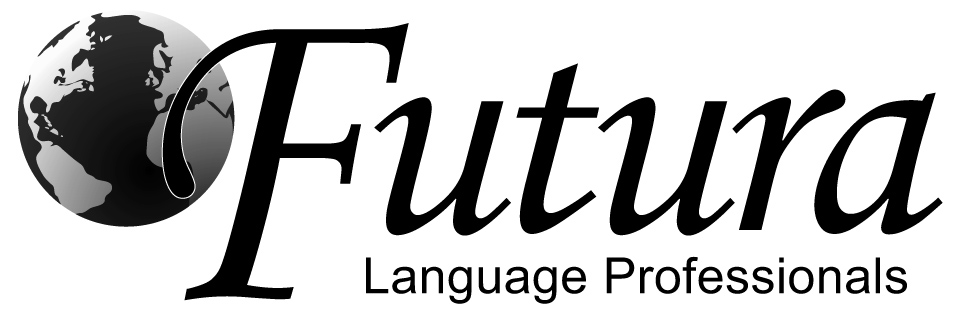 *This is a simplified lesson plan outline to reference during class.Class Greeting & IntroductionAttendance ProceduresName tags & Seating ArrangementClassroom management reminders with visualsLa Merienda (if applicable) & Notas CulturalesGreetings song & conversation practiceJeopardy Review GameIntroduce new amigo Chuy & vocabulary with flashcards and puppet skitMemoria GameTheme songBéisbol GameSing song (your choice from the course)Baila con la Pelota GameLotería GameSecuencia Silenciosa ActivityClosing & Goodbye songHand out Reward stickers for Star Chart (place on certificates) & completed Student Assessments *Students to take home certificates & Student AssessmentsOrderly Dismissal (line up at door before dismissing class)If Extra Time:    Mata la mosca, Bingo, etc.  